Ровесники независимости21.11.2019 годаГруппы 92 УМ, 115 М, 116 М, 117 М, 61 Э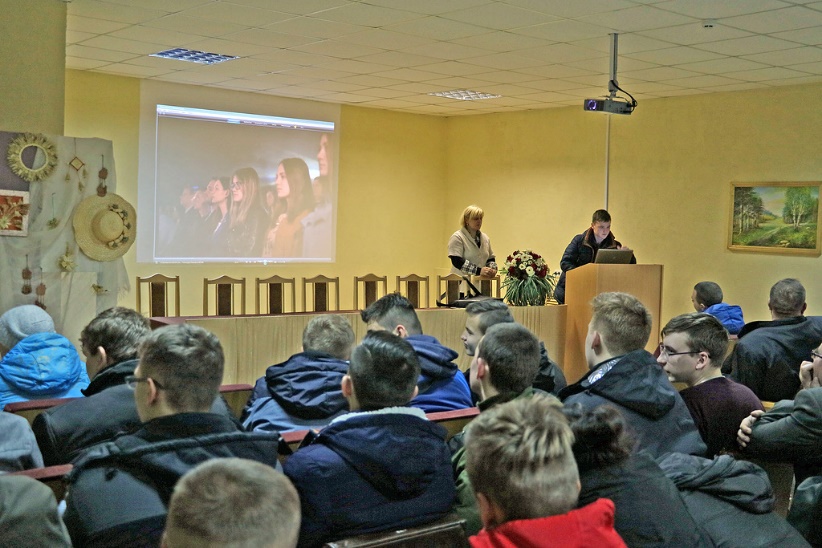 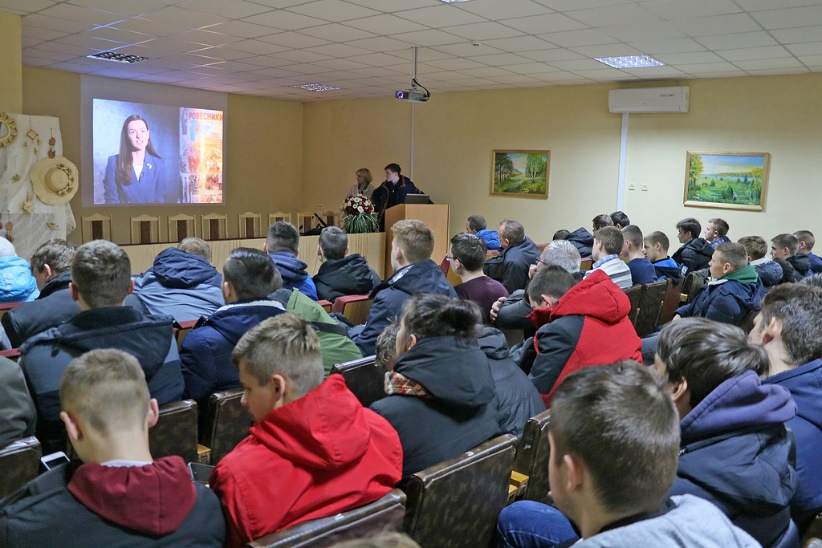 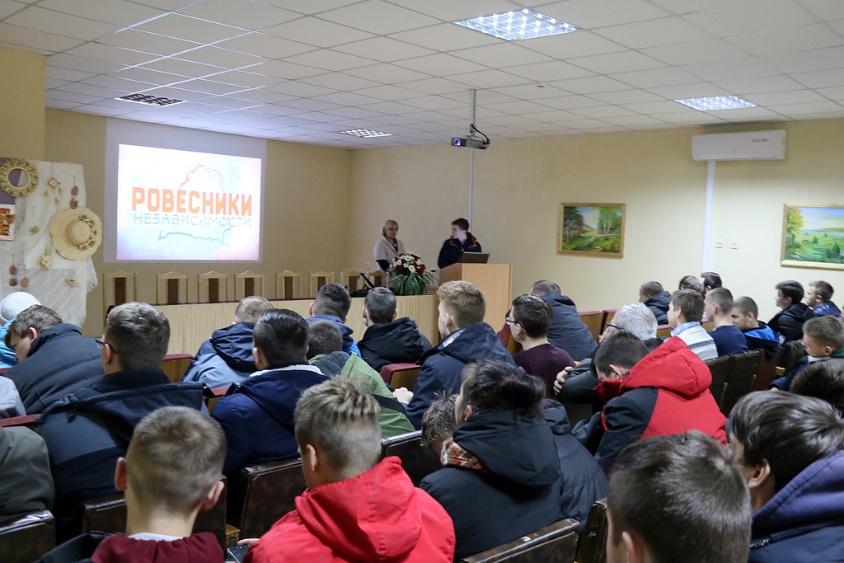 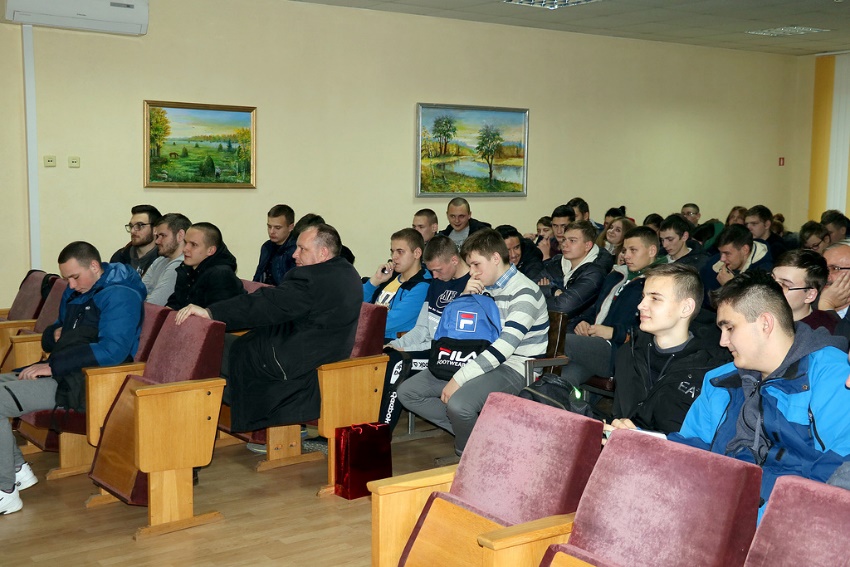 